На задњој страни се налази порт USB, конектор VGA, HDMI, LAN порт. Означи бројем 1 HDMI  порт у одговарајући кружић.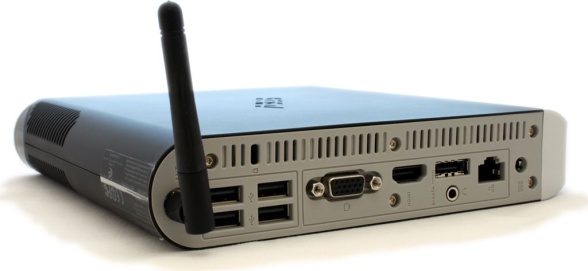 2.   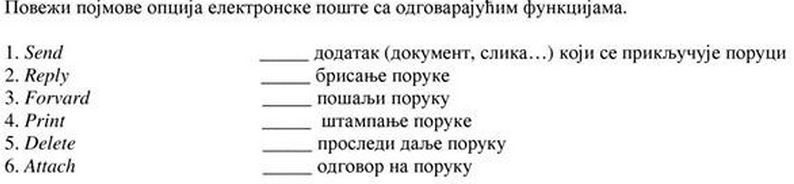 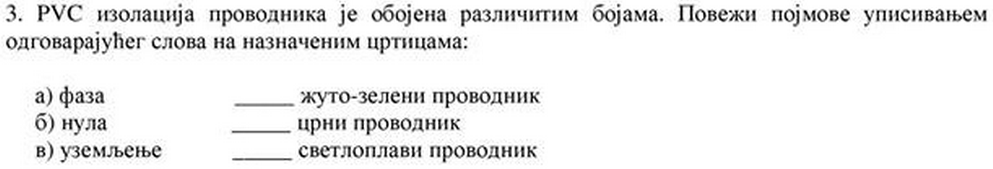 4.    Електротермички апарати и уређаји  ........................................  енергију  претварају у       ...........................................   енергију.5.  Испод слике напиши називе осигурача 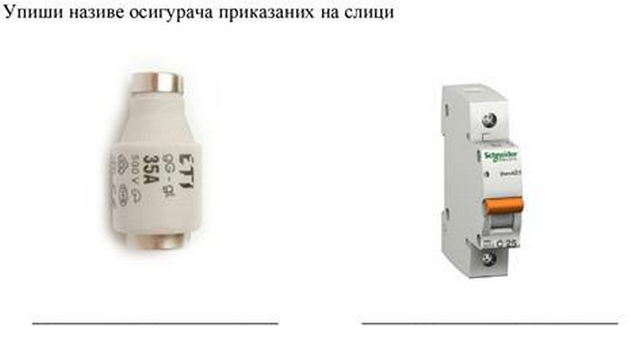 6.  Електрично бројило мери	а. Потенцијал електричне енергије	б. Рад електричне енергије	в. Снагу електричне енергије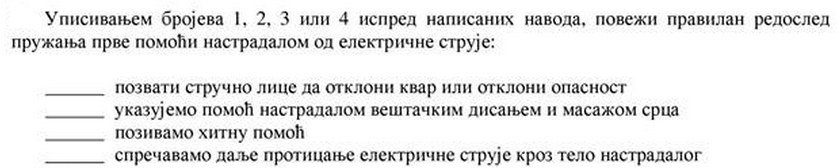 7.  КЉУЧ  ТЕСТА  ЗА  8.  РАЗРЕДБОДОВА :Т Е С Т        8. разред15.03..2015.8. Упиши називе приказаних симбола у електротехници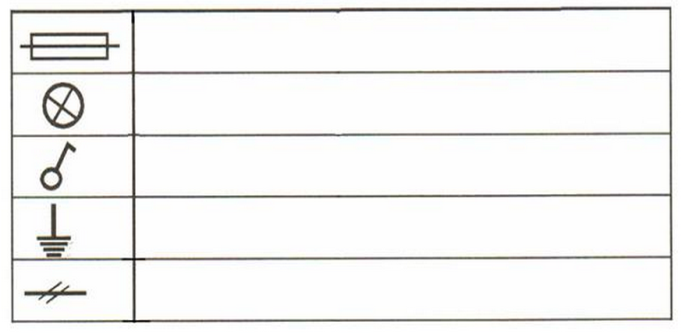 8. Упиши називе приказаних симбола у електротехници5549.  У кућној електричној инсталацији напон између фазе и нуле је ............. волти, а између две фазе  ........... волти.9.  У кућној електричној инсталацији напон између фазе и нуле је ............. волти, а између две фазе  ........... волти.22412.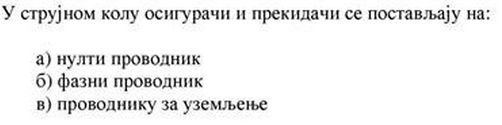 12.2213. Део генератора који се покреће назива се   ............................. .  а непокретни део   .......................................214. Електрични штедњаци се могу прикључити на монофазни или трофазни напон      а.  тачно      б.  нетачно14. Електрични штедњаци се могу прикључити на монофазни или трофазни напон      а.  тачно      б.  нетачно2215. Под коликим напоном треба да буде далековод да бу губици код преноса електричне енергије били најмањи:а. 380 V            б. 10 KV          в. 110 KV216. На слици доцртај - постави правилно један прекидач тако да искључује само  потрошач  R2 док потрошач R1  ради непрекидно.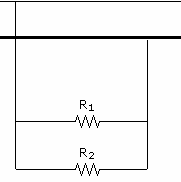 16. На слици доцртај - постави правилно један прекидач тако да искључује само  потрошач  R2 док потрошач R1  ради непрекидно.16. На слици доцртај - постави правилно један прекидач тако да искључује само  потрошач  R2 док потрошач R1  ради непрекидно.16. На слици доцртај - постави правилно један прекидач тако да искључује само  потрошач  R2 док потрошач R1  ради непрекидно.16. На слици доцртај - постави правилно један прекидач тако да искључује само  потрошач  R2 док потрошач R1  ради непрекидно.317.      Одреди за коју електрану је карактеристична следећа трансформација енергије :  хемијска-топлотна-потенцијална-механичка-електрочна   а. Хидроелектрана   б. Термоелектрана      в. Нуклеарна електрана1118.  Језгро електромагнета од меког гвожђа остаје намагнетисано после престанка дејства електричне дтрује     а.  тачно     б.  нетачно18.  Језгро електромагнета од меког гвожђа остаје намагнетисано после престанка дејства електричне дтрује     а.  тачно     б.  нетачно21.14.         а.   тачно2.                                                         ( по 1 бод)15.       в.   110  KV3.                                                      ( по 1 бод)16.Тачно је ако се прекидач налази на линији фазног проводника сво до  R 2 .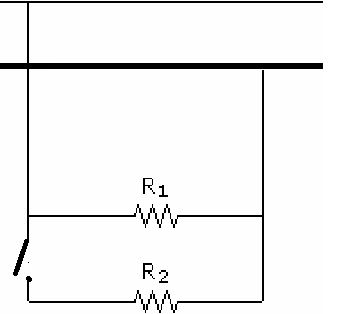 4.       екетричну                   топлотну                                 ( по 1 бод)16.Тачно је ако се прекидач налази на линији фазног проводника сво до  R 2 .5.  ТОПЉИВИ                   АУТОМАТСКИ16.Тачно је ако се прекидач налази на линији фазног проводника сво до  R 2 .6.                 б. Рад електричне енергије16.Тачно је ако се прекидач налази на линији фазног проводника сво до  R 2 .7.                                                   ( по 1 бод)16.Тачно је ако се прекидач налази на линији фазног проводника сво до  R 2 .8.                                                    ( по 1 бод)           Осигурач           Потрошач (сијалица)           Прекидач           Уземљење           Проводник17.                                                б. Термоелектрана8.                                                    ( по 1 бод)           Осигурач           Потрошач (сијалица)           Прекидач           Уземљење           Проводник18.               б.  нетачно9.            220                380                  ( по 1 бод)9.            220                380                  ( по 1 бод)10.    1.  БРАНА              3. ТУРБИНА                                 2.  ГЕНЕРАТОР     4. ТРАНСФОРМ АТОР                 ( по 1 бод)   ( по 1 бод)12.        б.  Фазни проводник13.       РОТОР                СТАТОР    ( по 1 бод)